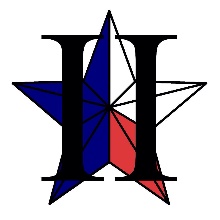 TEXAS JUNIOR COLLEGE STUDENT GOVERNMENT ASSOCIATIONREGION II EXECUTIVE BOARD MEETINGThursday, Aug. 9, 2018, 9 am, Brookhaven College, Room S-201Call to OrderRoll CallReading and Approval of the AgendaReading and Approval of Minutes from Last MeetingOfficer ReportsHost SchoolVakayla Wilford, North Central Texas CollegePublic RelationsRuth Espinoza, Mountain View CollegeTreasurerMeesha Robinson, Tarrant County CollegeParliamentarianMhakeda Shillingford, North Lake CollegeSecretaryRufeda Ali, Brookhaven CollegePresidentCarlos E. Valbuena, Brookhaven CollegeAdvisorBrian Borski, Brookhaven CollegeOld BusinessAppoint President SchoolAppoint Vice President SchoolConferenceDateThemeSponsorshipCommittee Chair PositionsNew BusinessCo-advisor positionSchedule upcoming meetingsAnnouncementsAdjournment